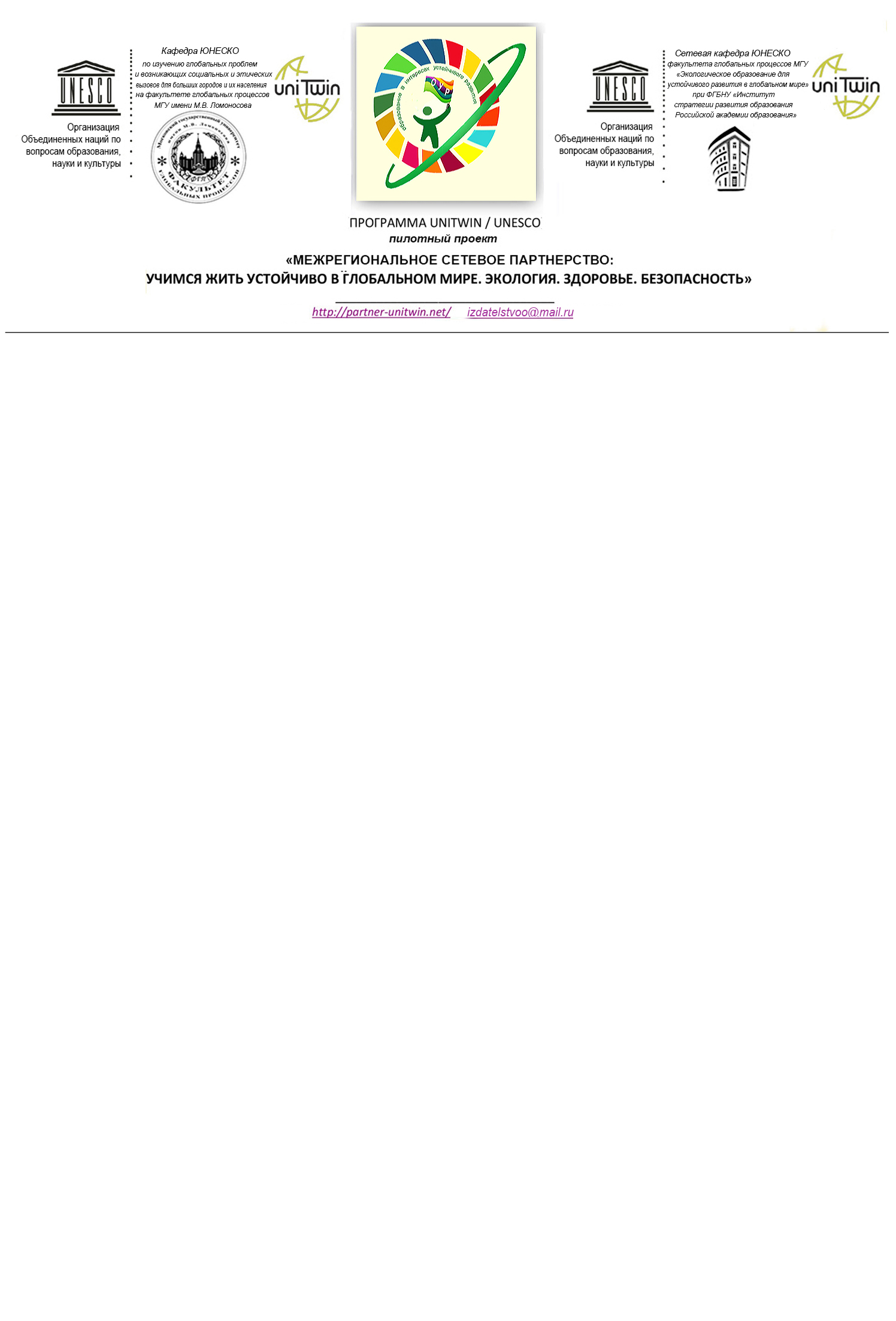 Уважаемые коллеги!Поддерживая цели и задачи ЮНЕСКО, разделяя принципы программы ЮНЕСКО по созданию и развитию сети дополнительного университетского образования (УНИТВИН), стремясь к созданию сети ассоциированных образовательных организаций в соответствии с рекомендациями ЮНЕСКО, Вы заключили с ФГБНУ «ИСРО РАО» соглашение о создании Межрегионального сетевого партнерства «Учимся жить устойчиво в глобальном мире. Экология. Здоровье. Безопасность». В рамках соглашения 02.12 в 7.20 мск состоится вебинар «О подготовке выездного бюро Научного совета в г. Томск. Обзор представленных материалов и итоги проведенной Пятой Всероссийской конференции и пленума по экологическому образованию».Ссылка на вебинар http://moodle.imc.tomsk.ru/mod/bigbluebuttonbn/view.php?id=1579    Ведущий вебинара -  Е.Н.Дзятковская, доктор биологических наук, профессор, член-корреспондент Российской академии естественных наук (РАЕН), ведущий научный сотрудник РАО (г. Москва). Чтобы принять участие в вебинаре:Если Вы уже зарегистрированы в системе Moodle МАУ ИМЦ, то снова регистрироваться не нужно! Ссылка на главную страницу вебинаров http://moodle.imc.tomsk.ru/course/view.php?id=9Если Вы еще ни разу не регистрировались на сайте moodle.imc.tomsk.ru, не принимали участие в вебинарах (не просматривали запись вебинаров), то необходимо зарегистрироваться в системе Moodle МАУ ИМЦ по ссылке http://moodle.imc.tomsk.ru/login/signup.php?. Все поля для заполнения (например, город) при регистрации обязательны. В случае затруднений обращаться к Ягодкиной К.В., yaks-imc@yandex.ru или по телефону 8 913 8582092. Далее зайти на moodle.imc.tomsk.ru под своим аккаунтом (только после подтверждения регистрации в личной почте, выполненной согласно инструкции при регистрации).Затем пройти по ссылке на страницу вебинаров http://moodle.imc.tomsk.ru/course/view.php?id=9. Или пройти по ссылке  http://moodle.imc.tomsk.ru/   (Курсы  -  Реализация соглашения о создании межрегионального сетевого партнерства в интересах устойчивого развития-Вебинары по устойчивому развитию). 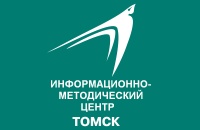 Участникам Межрегионального сетевого партнерства «Учимся жить устойчиво в глобальном мире. Экология. Здоровье. Безопасность»О вебинаре: Руководитель сетевой кафедры 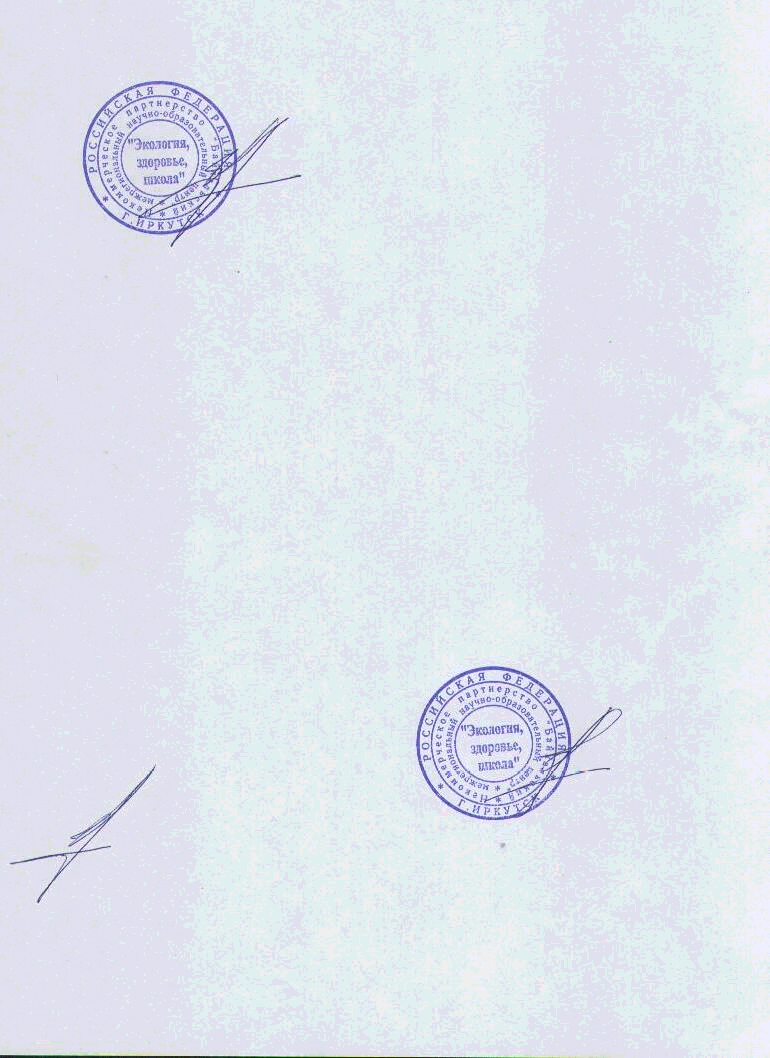    Е.Н. Дзятковская